行政院環境保護署住商建築低碳行動培訓課程一、課程說明：為培訓住商建築相關從業人員及社區居民，建立推動低碳改善能力，特此辦理低碳培訓課程，希冀建立節能/創能/儲能等基本觀念，進而協助住商建築/社區檢視及落實節能減碳管理。二、邀請對象：物業管理公司、社區發展協會、公務大廈管理委員會、村里辦公處等。三、課程地點：註：　　1.採實體會議+視訊方式辦理，視訊網址：https://reurl.cc/Wqvpzx。    2.視訊採用Cisco Webex，請於課程前下載該軟體並測試以利課程進行。    3.各場次實體會議出席人數上限35人。    4.全程參加者給予公務人員終身學習時數及環境教育時數2小時。四、課程時間及內容：五、報名方式：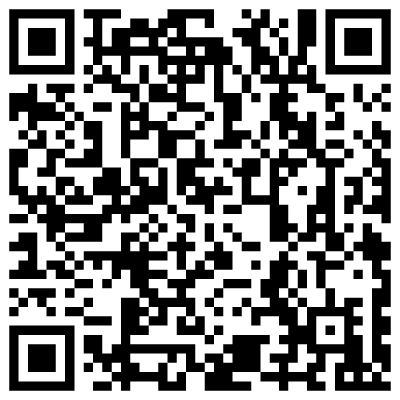 1.線上報名:網址：https://www.tgpf.org.tw/event/2022113001.htm或掃描右方QR-Code進入報名頁面2.電話報名：於週一到週五（上午9時至12時，下午1時30分至5時）撥打以下電話林先生　電話：(04) 2350-8042 #205謝小姐　電話：(04) 2350-8042 #1043.實體課程人數上限35名，於報名達上限人數或活動前3日截止報名，全程參加實體課程之學員，於課後提供餐點1份，名額有限，報名從速。六、本案聯絡人：行政院環境保護署王姸方小姐，(02)23117722分機2884財團法人台灣綠色生產力基金會林志樺先生，(04)23508042分機205日期辦理地點112年2月8日高雄國際會議中心-306教室(高雄市鹽埕區中正四路274號)時間議程/課程內容主持人/課程講授人13:30~14:00報　　到  報　　到  14:00~14:05開場說明環保署/綠基會14:05~14:45ESCO商業模式介紹台灣能源技術服務產業發展協會曹鴻達 常務理事14:45~15:25社區低碳改善機會及效益康普艾潔能科技股份有限公司邱文禮 總經理15:25~15:50意見交流及詢答環保署/專家學者/綠基會15:50~16:00社區低碳節能與性別平等公眾參與高雄師範大學性別教育研究所游美惠教授16：00~賦   歸賦   歸